ОПШТИНА ЛАЈКОВАЦОПШТИНСКА УПРАВАБрој: 404-285/IV-17Дана: 01.12.2017.годинеЛ а ј к о в а цOмладински трг бр.1ПИБ 101343119Матични број 07353154Fax 014/3433-332КОНКУРСНA ДОКУМЕНТАЦИЈAЈАВНА НАБАВКА УСЛУГА  УСЛУГА ИЗНАЈМЉИВАЊА КЛИЗАЛИШТА СА ПРИРОДНИМ ЛЕДОМ У ЛАЈКОВЦУЈАВНА НАБАВКА бр.   170/17ПОСТУПАК ЈАВНЕ НАБАВКЕ МАЛЕ ВРЕДНОСТИдецембар, 2017. годинеНа  основу  чл.  39.  и  61.  Закона  о  јавним  набавкама  („Сл.  гласник  РС”  бр.124/2012, 14/2015, 68/2015 у даљем тексту: Закон), чл. 6. Правилника о обавезним елементима конкурсне документације у поступцима јавних набавки и начину доказивања испуњености услова („Сл. гласник РС” бр. 86/2015), Одлуке о покретању поступка јавне набавке број 170/17 од 01.12.2017. год. и  Решења   о   образовању   комисије   за   јавну набавку број 170/17 од 01.12.2017. год.  припремљена је:КОНКУРСНА ДОКУМЕНТАЦИЈАУ ПОСТУПКУ ЗА ЈАВНУ НАБАВКУ МАЛЕ ВРЕДНОСТИ–УСЛУГА ИЗАЈМЉИВАЊА КЛИЗАЛИШТА СА ПРИРОДНИМ ЛЕДОМ У ЛАЈКОВЦУЈНМВ БР. 170/17Конкурсна документација садржи:Напомена: Ова конкурсна  докуменатација сачињна је у електронском облику и валидна и без потписа и печата.ОВА КОНКУРСНА ДОКУМЕНТАЦИЈА ИМА УКУПНО 36 СТРАна.. ЗАИНТЕРЕСОВАНИМ  ЛИЦИМА  КОЈА СУ ИЗВРШИЛА ЊЕНО ПРЕУЗИМАЊЕ У ЕЛЕКТРОНСКОМ ОБЛИКУ, РАДИ КОРИШЋЕЊА ЗА ПОПУЊАВАЊЕ ПОНУДЕ У ЦИЉУ ОЛАКШАВАЊА САЧИЊАВАЊА ПОНУДЕ, ЈЕ НАЈСТРОЖИЈЕ ЗАБРАЊЕНА БИЛО КАКВА ИЗМЕНА ИЛИ ПРЕПРАВКА ПОДАТАКА САДРЖАНИМ У ДОКУМЕНТАЦИЈи.                                Комисија за јавну набавкуI     ОПШТИ ПОДАЦИ О ЈАВНОЈ НАБАВЦИПодаци о наручиоцуНазив наручиоца:  Општина Лајковац-Општинска управа       Адреса наручиоца: Омладински трг бр.1, Лајковац        Интернет страница наручиоца: www.lajkovac.org.rs  Врста поступка јавне набавкеПоступак јавне набавке мале вредности, сходно члану 39. Закона о јавним набавкама („Сл.Гласник РС“ бр.124/12, 14/2015 и 68/2015) и подзаконским актима којима се уређују јавне набавке, а ради закључења уговора са понуђачем који испуњава захтеве наручиоца и чија понуда не прелази процењену вредност јавне набавке.Предмет јавне набавкеУслуга изнамљивања клизалишта са природним ледом у ЛајковцуЦиљ поступкаПоступак јавне набавке се спроводи ради закључења и реализације  уговора о јавној набавци.Не спроводи се резервисана јавна набавка.Контакт:  Лице (или служба) за контакт: Жељко Јеремић, Е - mail адреса (или број факса): zjeremic87@gmail.comII   ПОДАЦИ О ПРЕДМЕТУ ЈАВНЕ НАБАВКЕЈавна набавка мале вредности: Услуга изнајмљивања клизалишта са природним ледом у ЛајковцуНазив и ознака из општег речника набавке: Услуге у обалсти рекреације, културе и спорта  92000000III ВРСТА, ТЕХНИЧКЕ КАРАКТЕРИСТИКЕ, КВАЛИТЕТ, КОЛИЧИНА И ОПИС ДОБАРА, РАДОВА ИЛИ УСЛУГА, НАЧИН СПРОВОЂЕЊА КОНТРОЛЕ И ОБЕЗБЕЂЕЊА ГАРАНЦИЈЕ КВАЛИТЕТА, РОК ИЗВРШЕЊА, МЕСТО ИЗВРШЕЊА ИЛИ ИСПOРУКЕ ДОБАРА, ЕВЕНТУАЛНЕ ДОДАТНЕ УСЛУГЕ И СЛ. Врста услугеИзнајмљивање клизалишта са природним ледом у Лајковцу.Техничке карактеристикеТехничке карактеристике, односно Техничка спецификација услуге која је предмет ове набавке описане су у одељку Количина и опис услуге. Квалитет У складу са захтевима из Техничке спецификације и прописима који прате наведену област.Количина и опис услугеКлизалиште са природним ледом на отвореном,  димензија 30х20 m², са цевним системом одговарајућих димензија и оградом за клизалиште (дрвена, монтажна);Електрични агрегат (чилер) јачине најмање 95 киловата електро снаге са уграђеним кондензаторима за компензовање реактивне електричне енергије и измењивачем топлоте најмање 95 киловата са следећим нормативима и стандардима:- EN 378, EN 291 ½, EN 294, EN 50081 ½ и ISO 9001 (приложити техничку документацију).Прикључни електроорман са уграђеном мерном групом спојен са агрегатом, каблом за напајање 50 4х95 бакар (приложити испитни лист);Машина за репарацију леда-ролба са оспособљеним опслужиоцем;Припрема, нивелисање површине на којој ће бити постављено клизалиште са природним ледом;Транспорт опреме, физички заклон (заштита агрегата за хлађење)Једна монтажа и демонтажа клизалишта - постављање клизалишта са природним ледом;Зимска башта најмање 60м2 (са расветом);Калорифер за грејање зимске баште најмање 10 киловата;Панелни објекат најмање16м2 са рафовима за клизаљке и уграђеним адекватним грејањем.Озвучење најмање 400 вати снаге;Најмање 6 рефлектора;Клизаљке пластичне за ренту најмање 250 пари (не кинеске)Адекватан light show за пратеће свечаности на клизалишту.Чистач снега јачине најмање 13 коњских снагаМашина за оштрење клизаљкиГумене простирке за ходање од пријема клизаљки до ледене површинеSKS kabl XOO-O-A 3X70+50/8+2*16 – 260 mKabal EN 1 KV PP 00-A 4*150 MM2- 40 mStrujna AIAI stezaljka 95-120/3mm²- 4 komNoseća stezaljka PS 1500 50-71,5 mm² - 2 komZatezna stezaljka PA 1500 1*50-71,5 mm² - 8 komVezica za SKS 200*13 – 10 komUniverzalna AI konzola CA 1500 – 10 komObujmica sa kukama fi 130-150mm – 3 komObujmica sa kukama fi 200-250mm – 4 komKablovska završnica 1KV KZTS 150 – 2 komKablovska papucčica za gnječenje AL-CU 150 – 4 komStub betonski 9/1000 – 1 komKočići za obeležavanje trase – 1 komGotov beton MB20 – 0,80m³PVC Cevi i juvidur cevi fi 110/4000 – 1 komМесто испоруке и монтаже:Лајковац, Рукометни терен код Средње школе „17 Септембар“ ЛајковацРок за који се врши услуга изнајмљивања клизалишта од 15.12.2017. године до 15.02.2018. годинеРок извршења услугеВршилац услуге је обавезан да клизалиште монтира одмах након закључења уговора  у свему према Техничкој спецификацији услуге  и захтевима Наручиоца.Вршилац услуге је дужан да у року од  најдуже 24  часа отклони све евентуалне недостатке на које је  наручилац указао.  Обилазак локацијеПре достављања понуде, а ради сагледавања обима услуге и захтева Наручиоца неопходан је обилазак локације потенцијалних понуђача.  Обилазак локације могуће је извршити 06.12.2017. године од 10,00-14,00 часова.Обилазак локације је обавезан за све понуђаче који подносе понуду. Понуде понуђача који нису извршили обилазак локације биће одбијене као неисправне. Потврду о обиласку локације, потписану од стране Наручиоца, понуђач прилаже уз понуду. IV  ТЕХНИЧКА ДОКУМЕНТАЦИЈА И ПЛАНОВИ Техничка документацијаТехничка спецификација услугеV   УСЛОВИ ЗА УЧЕШЋЕ У ПОСТУПКУ ЈАВНЕ НАБАВКЕ ИЗ ЧЛ. 75. И 76. ЗАКОНА И УПУТСТВО КАКО СЕ ДОКАЗУЈЕ ИСПУЊЕНОСТ ТИХ УСЛОВА1. УСЛОВИ ЗА УЧЕШЋЕ У ПОСТУПКУ ЈАВНЕ НАБАВКЕ ИЗ ЧЛ. 75. И 76. ЗАКОНА1.1. Право на учешће у поступку предметне јавне набавке има понуђач који испуњава обавезне условеза учешће у поступку јавне набавке дефинисане чл. 75. Закона, и то:1) Да је регистрован код надлежног органа, односно уписан у одговарајући регистар(чл. 75. ст. 1. тач. 1)Закона);2) Да он и његов законски заступник није осуђиван за неко од кривичних дела као члан организоване криминалне групе, да није осуђиван за кривична дела против привреде, кривична дела против животне средине, кривично дело примања или давања мита, кривично дело преваре(чл. 75. ст. 1. тач. 2) Закона);3) Да је измирио доспеле порезе, доприносе и друге јавне дажбине у складу са прописима Републике Србије или стране државе када има седиште на њеној територији (чл. 75. ст. 1. тач. 4) Закона);4) Понуђач је дужан да при састављању понуде изричито наведе да је поштовао обавезе које произлазе из важећих прописа о заштити на раду, запошљавању и условима рада, заштити животне средине, као и да нема забрану обављања делатности која је на снази у време подношења понуде(чл. 75. ст. 2. Закона).1.1.1. Уколико понуђач подноси понуду са подизвођачем, у складу са чланом 80. Закона, подизвођач мора да испуњава обавезне услове из члана 75.став 1. тач. 1) до 4) Закона 1.1.2. Уколико понуду подноси група понуђача, сваки понуђач из групе понуђача, мора да испуни обавезне услове из члана 75. став 1. тач. 1) до 4) Закона, а додатне услове испуњавају заједно. 1.2. Поред обавезних услова из тачке 1.1. понуђачи су дужни да испуне и додатне услове из члана 76. ЗЈН и то: 1.2.1. Кадровски капацитет: - да понуђач има минимум 3 (три) ангажована радника (која су у радном односу или су ангажована сходно чл. 197. до 202. Закона о раду која ће бити ангажована на предметним пословима услуге монтаже клизалишта).1.2.2. Технички капацитетДа понуђач поседује одговарајућу опрему за квалитетно обављање услуге и постављање клизалишта, и то према Техничкој спецификацији услуге.1.2.3.   Пословни капацитет:Да има 10 година радног искуства на пословима рада клизалишта.1.2.4.  Остали условиОбавезује се понуђач да обиђе локацију која је предмет јавне набавке.2. УПУТСТВО КАКО СЕ ДОКАЗУЈЕ ИСПУЊЕНОСТ УСЛОВА2.1. Испуњеност обавезних условаза учешће у поступку предметне јавне набавке, понуђач доказује достављањем следећих доказа:2.1.1. Услов из чл. 75. ст. 1. тач. 1) Закона -Доказ: Извод из регистра Агенције запривредне регистре, односно извод из регистра надлежног Привредног суда;2.1.2. Услов из чл. 75. ст. 1. тач. 2) Закона -Доказ:Правна лица:1) Извод из казнене евиденције, односно уверењe основног суда на чијем подручју се налази седиште домаћег правног лица,односно седиште представништва или огранка страног правног лица, којим се потврђује даправно лице није осуђиваноза кривична дела против привреде, кривична дела против животне средине, кривично дело примања или давања мита, кривично дело преваре;2) Извод из казнене евиденције Посебног одељења за организовани криминал Вишег суда у Београду,којим се потврђује даправно лице није осуђиваноза неко од кривичних дела организованог криминала; 3) Извод из казнене евиденције, односно уверење надлежне полицијске управе МУП-а, којим се потврђује да законски заступникпонуђачаније осуђиван за кривична дела против привреде, кривична дела против животне средине, кривично дело примања или давања мита, кривично дело преваре и неко од кривичних дела организованог криминала(захтев се може поднети према месту рођења или према месту пребивалишта законског заступника). Уколико понуђач има више законских заступника дужан је да достави доказ за сваког од њих. Предузетници и физичка лица:Извод из казнене евиденције, односно уверење надлежне полицијске управе МУП-а, којим се потврђује да није осуђиван за неко од кривичних дела као члан организоване криминалне групе, да није осуђиван за кривична дела против привреде, кривична дела против животне средине, кривично дело примања или давања мита, кривично дело преваре(захтев се може поднети према месту рођења или према месту пребивалишта).Доказ не може бити старији од два месеца пре отварања понуда; 2.1.3. Услов из чл. 75. ст. 1. тач. 4) Закона -Доказ:Уверење Пореске управе Министарства финансија и привреде да је измирио доспеле порезе и доприносе и уверење надлежне управе локалне самоуправе да је измирио обавезе по основу изворних локалних јавних приходаили потврду Агенције за приватизацију да се понуђач налази у поступку приватизације. Доказ не може бити старији од два месеца пре отварања понуда;2.1.4. Услов из члана чл. 75. ст. 2.  -Доказ: Потписан о оверен Oбразац изјаве (Образац изјаве, дат је у поглављу VII страна 22 конкурсне документације. Изјава мора да буде потписана од стране овлашћеног лица понуђача и оверена печатом. Уколико понуду подноси група понуђача,Изјава мора бити потписана од стране овлашћеног лица сваког понуђача из групе понуђача и оверена печатом.Уколико понуду подноси група понуђача понуђач је дужан да за  сваког члана групе достави наведене доказе да испуњава услове из члана 75. став 1. тач. 1) до 4).Додатне услове група понуђача испуњава заједно.Уколико понуђач подноси понуду са подизвођачем, понуђач је дужан да за подизвођача достави доказе да испуњава услове из члана 75.став 1. тач. 1) до 4) Закона.Наведене доказе о испуњености обавезних услова понуђач може доставити у виду Изјаве о испуњавању обавезних услова –Образац VII страна 22 конкурсне документације. а наручилац може пре доношења Одлуке о додели уговора да тражи од понуђача, чија је понуда на основу извештаја за јавну набавку оцењена као најповољнија, да достави на увид оригинал или оверену копију свих или појединих доказа.Ако понуђач у остављеном, примереном року који не може бити краћи од пет дана, не достави на увид оригинал или оверену копију тражених доказа, наручилац ће његову понуду одбити као неприхватљиву.Понуђачи који су регистровани у регистру који води Агенција за привредне регистре не морају да доставе доказ из чл.  75. ст. 1. тач. 1) Извод из регистра Агенције за привредне регистре, који је јавно доступан на интернет страници Агенције за привредне регистре.Наручилац неће одбити понуду као неприхватљиву, уколико не садржи доказ одређен конкурсном документацијом, ако понуђач наведе у понуди интернет страницу на којој су подаци који су тражени у оквиру услова јавно доступни.Уколико је доказ о испуњености услова електронски документ, понуђач доставља копију електронског документа у писаном облику, у складу са законом којим се уређује електронски документ, осим уколико подноси електронску понуду када се доказ доставља у изворном електронском облику.Ако се у држави у којој понуђач има седиште не издају тражени докази, понуђач може, уместо доказа, приложити своју писану изјаву, дату под кривичном и материјалном одговорношћу оверену пред судским или управним органом, јавним бележником или другим надлежним органом те државе.Ако понуђач има седиште у другој држави, наручилац може да провери да ли су документи којима понуђач доказује испуњеност тражених услова издати од стране надлежних органа те државе.Понуђач је дужан да без одлагања писмено обавести наручиоца о било којој промени у вези са испуњеношћу услова из поступка јавне набавке, која наступи до доношења одлуке, односно закључења уговора, односно током важења уговора о јавној набавци и да је документује на прописани начин.2.2. Испуњеност додатних услова из тачке 1.2. понуђач може доказати достављањем  следећих доказа:2.2.1. Фотокопије уговора о ангажовању радника на предметним пословима услуге монтаже клизалишта.2.2.2.    - Приложити техничку документацију за расхладни уређај чилер             - Приложити испитни тест за електроорманДокументација  о радном искуству на пословима обављања рада клизалишта за 10 година (фотокопије уговора)2.2.4. Остали услови:Потврда да је представник понуђача извршио обилазак локације која је предмет јавне набавке, оверена и потписана од стране представника понуђача и наручиоца Образац  Изјаве о прихватању услова страна 28 садржан је у конкурсној документацији. VI  УПУТСТВО ПОНУЂАЧИМА КАКО ДА САЧИНЕ ПОНУДУ1. ПОДАЦИ О ЈЕЗИКУ НА КОЈЕМ ПОНУДА МОРА ДА БУДЕ САСТАВЉЕНАПонуђач подноси понуду на српском језику.2. Понуђач понуду подноси непосредно или путем поште у затвореној коверти или кутији, затворену на начин да се приликом отварања понуда може са сигурношћу утврдити да се први пут отвара. На полеђини коверте или на кутији навести назив и адресу понуђача. У случају да понуду подноси група понуђача, на коверти је потребно назначити да се ради о групи понуђача и навести називе и адресу свих учесника у заједничкој понуди.	Понуду доставити на адресу:ОПШТИНА ЛАЈКОВАЦ-ОПШТИНСКА УПРАВАОмладински трг бр.1, 14224 Лајковац са назнаком:,,Понуда за јавну набавку Услугаизнајмљивања клизалишта са природним ледом у ЛајковцуЈНМВ бр. 170/17- НЕ ОТВАРАТИ”. Понуда се сматра благовременом уколико је примљена од стране наручиоца до 11.12.2017.год. до 11:00 часова. 	Наручилац ће, по пријему одређене понуде, на коверти, односно кутији у којој се понуда налази, обележити време пријема и евидентирати број и датум понуде према редоследу приспећа. Уколико је понуда достављена непосредно наручилац ће понуђачу предати потврду пријема понуде. У потврди о пријему наручилац ће навести датум и сат пријема понуде. Понуда коју наручилац није примио у року одређеном за подношење понуда, односно која је примљена по истеку дана и сата до којег се могу понуде подносити, сматраће се неблаговременом.Понуда се састоји од свих образаца и Моделом уговора, који морају бити поређани редоследом од стране 17 до стране 33. 3.ПОНУДА СА ВАРИЈАНТАМАПодношење понуде са варијантама није дозвољено.4.НАЧИН ИЗМЕНЕ, ДОПУНЕ И ОПОЗИВА ПОНУДЕПонуђач је дужан да јасно назначи који део понуде мења односно која документа накнадно доставља. Измену, допуну или опозив понуде треба доставити на адресу:  ОПШТИНА ЛАЈКОВАЦ-ОПШТИНСКА УПРАВАОмладински трг бр.1, 14224 Лајковац са назнаком:„Измена понуде за јавну набавку Услуга изнајмљивања клизалишта са природним ледом у Лајковцу –ЈНМВ- 170/17- НЕ ОТВАРАТИ”.или„Допуна понуде за јавну набавку Услуга изнајмљивања клизалишта са природним ледом у Лајковцу –ЈНМВ- 170/17- НЕ ОТВАРАТИ”. или„Опозив понудеза јавну набавку или „Измена и допуна понуде за јавну набавку Услуга изнајмљивања клизалишта са природним ледом у Лајковцу – ЈНМВ 170/17- НЕ ОТВАРАТИ”.На полеђини коверте или на кутији навести назив и адресу понуђача. У случају да понуду подноси група понуђача, на коверти је потребно назначити да се ради о групи понуђача и навести називе и адресу свих учесника у заједничкој понуди.По истеку рока за подношење понуда понуђач не може да повуче нити да мења своју понуду.5. УЧЕСТВОВАЊЕ У ЗАЈЕДНИЧКОЈ ПОНУДИ ИЛИ КАО ПОДИЗВОЂАЧ Понуђач може да поднесе само једну понуду.Понуђач који је самостално поднео понуду не може истовремено да учествује у заједничкој понуди или као подизвођач, нити исто лице може учествовати у више заједничких понуда.У Обрасцу понуде понуђач наводи на који начин подноси понуду, односно да ли подноси понуду самостално, или као заједничку понуду, или подноси понуду са подизвођачем.6. ПОНУДА СА ПОДИЗВОЂАЧЕМУколико понуђач подноси понуду са подизвођачем дужан је да у одговајућем обрасцу (поглављеVII) наведе да понуду подноси са подизвођачем, проценат укупне вредности набавке који ће поверити подизвођачу,  а који не може бити већи од 50%, као и део предмета набавке који ће извршити преко подизвођача. Понуђач у Обрасцу понуде наводи назив и седиште подизвођача, уколико ће делимично извршење набавке поверити подизвођачу. Уколико уговор о јавној набавци буде закључен између наручиоца и понуђача који подноси понуду са подизвођачем, тај подизвођач ће бити наведен и у уговору о јавној набавци.Понуђач је дужан да за подизвођаче достави доказе о испуњености услова који су наведени у поглављу VII конкурсне документације, у складу са Упутством како се доказује испуњеност услова.Понуђач у потпуности одговара наручиоцу за извршење обавеза из поступка јавне набавке, односно извршење уговорних обавеза, без обзира на број подизвођача. Понуђач је дужан да наручиоцу, на његов захтев, омогући приступ код подизвођача, ради утврђивања испуњености тражених услова.7. ЗАЈЕДНИЧКА ПОНУДАПонуду може поднети група понуђача.Уколико понуду подноси група понуђача, саставни део заједничке понуде мора бити споразум (члан 81. ст. 4. ЗЈН) којим се понуђачи из групе међусобно и према наручиоцу обавезују на извршење јавне набавке, а који обавезно садржи податке о: Члану групе који ће бити носилац посла, односно који ће поднети понуду и који ће заступати групу понуђача пред наручиоцем и, опис послова сваког понуђача из групе понуђача у извршењу уговора,Група понуђача је дужна да достави све доказе о испуњености услова који су наведени у поглављу VII конкурсне документације, у складу са Упутством како се доказује испуњеност услова.Понуђачи из групе понуђача одговарају неограничено солидарно према наручиоцу. Задруга може поднети понуду самостално, у своје име, а за рачун задругара или заједничку понуду у име задругара.Ако задруга подноси понуду у своје име за обавезе из поступка јавне набавке и уговора о јавној набавци одговара задруга и задругари у складу са законом.Ако задруга подноси заједничку понуду у име задругара за обавезе из поступка јавне набавке и уговора о јавној набавци неограничено солидарно одговарају задругари.НАЧИН И УСЛОВИ ПЛАЋАЊА, КАО И ДРУГЕ ОКОЛНОСТИ ОД КОЈИХ ЗАВИСИ ПРИХВАТЉИВОСТ  ПОНУДЕ7.1. Захтеви у погледу начина, рока и услова плаћања.Начин плаћања:Аванс од  _____% у  року  од  ________ дана од дана монтаже клизалишта (максимално до 50%)Остатак од _____%  у року од ________дана од дана испостављања рачуна(фактуре),  а  по  претходно извршеној демонтажи клизалишта7.2. Рок за отклањање недостатака на усвојеној техничкој документацијиРок за отклањање недостатака се рачуна од дана Записника о извршеној услузи. 7.3. Захтеви у погледу гарантног рокаВршилац услуге се обавезује за време трајања Уговора уклони недостатке одмах након пријаве од стране овлашћеног лица наручиоца.7.4. Захтев у погледу рока важења понудеРок важења понуде изражен у броју дана од дана отварања понуда, не може бити краћи од 30 дана.У случају истека рока важења понуде, наручилац је дужан да у писаном облику затражи од понуђача продужење рока важења понуде.Понуђач који прихвати захтев за продужење рока важења понуде не може мењати понуду.8. ВАЛУТА И НАЧИН НА КОЈИ МОРА ДА БУДЕ НАВЕДЕНА И ИЗРАЖЕНА ЦЕНА У ПОНУДИЦена мора бити исказана у динарима, са и без пореза на додату вредност, са урачунатим свим трошковима које понуђач има у реализацији предметне јавне набавке, с тим да ће се за оцену понуде узимати у обзир цена без пореза на додату вредност.Цена је фиксна и не може се мењати.Ако је у понуди исказана неуобичајено ниска цена, наручилац ће поступити у складу са чланом 92. Закона.Ако понуђена цена укључује увозну царину и друге дажбине, понуђач је дужан да тај део одвојено искаже у динарима.9. ПОДАЦИ О ДРЖАВНОМ ОРГАНУ ИЛИ ОРГАНИЗАЦИЈИ, ОДНОСНО ОРГАНУ ИЛИ СЛУЖБИ ТЕРИТОРИЈАЛНЕ АУТОНОМИЈЕ  ИЛИ ЛОКАЛНЕ САМОУПРАВЕ ГДЕ СЕ МОГУ БЛАГОВРЕМЕНО ДОБИТИ ИСПРАВНИ ПОДАЦИ О ПОРЕСКИМ ОБАВЕЗАМА, ЗАШТИТИ ЖИВОТНЕ СРЕДИНЕ, ЗАШТИТИ ПРИ ЗАПОШЉАВАЊУ, УСЛОВИМА РАДА И СЛ., А КОЈИ СУ ВЕЗАНИ ЗА ИЗВРШЕЊЕ УГОВОРА О ЈАВНОЈ НАБАВЦИПодаци о пореским обавезама се могу добити у Пореској управи, Министарства финансија и привреде (www.purs.gov.rs).Подаци о заштити животне средине се могу добити у Агенцији за заштиту животне средине (www.sepa.gov.rs) и у Министарству енергетике, развоја и заштите животне средине (www.merz.gov.rs).Подаци о заштити при запошљавању и условима рада се могу добити у Министарству рада, запошљавања и социјалне политике (www.minrzs.gov.rs).10. ПОДАЦИ О ВРСТИ, САДРЖИНИ, НАЧИНУ ПОДНОШЕЊА, ВИСИНИ И РОКОВИМА ОБЕЗБЕЂЕЊА ИСПУЊЕЊА ОБАВЕЗА ПОНУЂАЧА10.1. Понуђач је дужан да у понуди достави средство финансијског обезбеђења за озбиљност понуде и то бланко сопствену меницу, која мора бити евидентирана у Регистру меница и овлашћења Народне банке Србије. Меница мора бити оверена печатом и потписана од стране лица овлашћеног за заступање, а уз исту мора бити достављено попуњено и оверено менично овлашћење –писмо, са назначеним износом од 10% од укупне вредности понуде без ПДВ-а. Уз меницу мора бити достављена копија картона депонованих потписа који је издат од стране пословне банке коју понуђач наводи у меничном овлашћењу –писму. Рок важења менице је 60 дана од дана отварања понуда. Наручилац ће уновчити меницу дату уз понуду уколико: понуђач након истека рока за подношење понуда повуче, опозове или измени своју понуду; понуђач коме је додељен уговор благовремено не потпише уговор о јавној набавци; понуђач коме је додељен уговор не поднесе средство обезбеђења за добро извршење посла у складу са захтевима из конкурсне документације.Наручилац ће вратити менице понуђачима са којима није закључен уговор, одмах по закључењу уговора са изабраним понуђачем.10.2. Средство финансијског обезбеђења за добро извршење посла - Изабрани понуђач се обавезује да у року од 3 (три) дана од момента закључења/потписивања уговора преда Наручиоцу бланко сопствену меницу, са роком важности до краја уговореног рока за коначно извршење уговорене обавезе, која мора бити евидентирана у Регистру меница и овлашћења Народне банке Србије. Меница мора бити оверена печатом и потписана од стране лица овлашћеног за заступање, а уз исту мора бити достављено попуњено и оверено менично овлашћење – писмо, са назначеним износом од 10 % од укупне вредности понуде без ПДВ. Уз меницу мора бити достављена копија картона депонованих потписа који је издат од стране пословне банке коју понуђач наводи у меничном овлашћењу – писму.Наручилац ће уновчити меницу за добро извршење посла уколико понуђач уговорене обавезе не буде извршавао на начин утврђен уговором.Финансијска служба Наручиоца је овлашћена да попуни елементе који нису назначени у бланко соло меници. Издавалац менице је обавезан према Наручиоцу- имаоцу менице и у случају када је она накнадно попуњена.Финансијска служба Наручиоца приликом преузимања бланко соло менице преузима и фотокопију картона депонованих потписа код банке код које се води текући рачун издаваоца менице, а који је назначен на бланко соло меници.Бланко соло меница се попуњава сагласно овлашћењу које је обавезан пратилац бланко манице.Меничним овлашћењем које је дато уз меницу овлашћује се Наручилац – поверилац (ималац менице) да изврши наплату издате бланко соло менице у износу неизмиреног дуга.Банка меничног дужника ово овлашћење оверава у два примерка. Први примерак менични дужник даје Наручиоцу- имаоцу менице, а други примерак банци код које има отворен рачун који је наведен у овлашћењу.10.3 Средство финансијског обезбеђења за повраћај авансаИзабрани понуђач се обавезује да у року од 3 (три) дана од момента закључења/потписивања уговора преда Наручиоцу бланко сопствену меницу, са роком важности до краја уговореног рока за коначно извршење уговорене обавезе, која мора бити евидентирана у Регистру меница и овлашћења Народне банке Србије. Меница мора бити оверена печатом и потписана од стране лица овлашћеног за заступање, а уз исту мора бити достављено попуњено и оверено менично овлашћење – писмо, са назначеним износом од 100 % од укупне вредности аванса са урачунатим ПДВ-ом. Уз меницу мора бити достављена копија картона депонованих потписа који је издат од стране пословне банке коју понуђач наводи у меничном овлашћењу – писму.Меница за повраћај аванса ће се уновчити у случају ако понуђач не изврши услугу на начин и у року предвиђеним уговором11. ЗАШТИТА ПОВЕРЉИВОСТИ ПОДАТАКА КОЈЕ НАРУЧИЛАЦ СТАВЉА ПОНУЂАЧИМА НА РАСПОЛАГАЊЕ, УКЉУЧУЈУЋИ И ЊИХОВЕ ПОДИЗВОЂАЧЕПредметна набавка не садржи поверљиве информације које наручилац ставља на располагање.12. ДОДАТНЕ ИНФОРМАЦИЈЕ ИЛИ ПОЈАШЊЕЊА У ВЕЗИ СА ПРИПРЕМАЊЕМ ПОНУДЕЗаинтересовано лице може, у писаном облику путем електронске поште на e-mail: zjeremic87@gmail.com тражити од наручиоца додатне информације или појашњења у вези са припремањем понуде, најкасније 5 дана пре истека рока за подношење понуде. 	Наручилац ће заинтересованом лицу у року од 3 (три) дана од дана пријема захтева за додатним информацијама или појашњењима конкурсне документације, одговор објавити на Порталу јавних набавки и на својој интернет страници. Додатне информације или појашњења упућују се са напоменом „Захтев за додатним информацијама или појашњењима конкурсне документације, бр ЈНмв-170/17”.	Ако наручилац измени или допуни конкурсну документацију 8 или мање дана пре истека рока за подношење понуда, дужан је да продужи рок за подношење понуда и објави обавештење о продужењу рока за подношење понуда. 	По истеку рока предвиђеног за подношење понуда наручилац не може да мења нити да допуњује конкурсну документацију. 	Тражење додатних информација или појашњења у вези са припремањем понуде телефоном није дозвољено. 	Комуникација у поступку јавне набавке врши се искључиво на начин одређен чланом 20. Закона.13. ДОДАТНА ОБЈАШЊЕЊА ОД ПОНУЂАЧА ПОСЛЕ ОТВАРАЊА ПОНУДА И КОНТРОЛА КОД ПОНУЂАЧА ОДНОСНО ЊЕГОВОГ ПОДИЗВОЂАЧА После отварања понуда наручилац може приликом стручне оцене понуда да у писаном облику захтева од понуђача додатна објашњења која ће му помоћи при прегледу, вредновању и упоређивању понуда, а може да врши контролу (увид) код понуђача, односно његовог подизвођача (члан 93. Закона). Уколико наручилац оцени да су потребна додатна објашњења или је потребно извршити контролу (увид) код понуђача, односно његовог подизвођача, наручилац ће понуђачу оставити примерени рок да поступи по позиву наручиоца, односно да омогући наручиоцу контролу (увид) код понуђача, као и код његовог подизвођача. Наручилац може уз сагласност понуђача да изврши исправке рачунских грешака уочених приликом разматрања понуде по окончаном поступку отварања. У случају разлике између јединичне и укупне цене, меродавна је јединична цена.Ако се понуђач не сагласи са исправком рачунских грешака, наручилац ће његову понуду одбити као неприхватљиву. 14. НЕГАТИВНE РЕФЕРЕНЦEНаручилац може одбити понуду уколико поседује доказ да је понуђач у претходних три година пре објављивања позива за подношење понуда у поступку јавне набавке:1) поступао супротно забрани из чл. 23. и 25. ЗЈН,2) учинио повреду конкуренције,3) доставио неистините податке у понуди или без оправданих разлога одбио да закључи уговор о јавној набавци, након што му је уговор додељен,4) одбио да достави доказе и средства обезбеђења на шта се у понуди обавезао.Наручилац може да одбије понуду уколико поседује доказ који потврђује да понуђач није испуњавао своје обавезе по раније закљученим уговорима о јавним набавкама који су се односили на исти предмет набавке, за период од претходне три године пре објављивања позива за подношење понуда.15. ВРСТА КРИТЕРИЈУМА ЗА ДОДЕЛУ УГОВОРА, ЕЛЕМЕНТИ КРИТЕРИЈУМА НА ОСНОВУ КОЈИХ СЕ ДОДЕЉУЈЕ УГОВОР И МЕТОДОЛОГИЈА ЗА ДОДЕЛУ ПОНДЕРА ЗА СВАКИ ЕЛЕМЕНТ КРИТЕРИЈУМАИзбор најповољније понуде ће се извршити применом критеријума „Најнижа понуђена цена“. 16. ЕЛЕМЕНТИ КРИТЕРИЈУМА НА ОСНОВУ КОЈИХ ЋЕ НАРУЧИЛАЦ ИЗВРШИТИ ДОДЕЛУ УГОВОРА У СИТУАЦИЈИ КАДА ПОСТОЈЕ ДВЕ ИЛИ ВИШЕ ПОНУДА СА ЈЕДНАКИМ БРОЈЕМ ПОНДЕРА ИЛИ ИСТОМ ПОНУЂЕНОМ ЦЕНОМ Уколико две или више понуда имају исту понуђену цену, Наручилац ће изабрати понуду оног Понуђача који прикаже најбоље пословне капацитете (Референтна листа понуђача), односно понуђач који је дао дужи гарантни рок (рок за уклањање недостатака у гарантном року), односно понуђач чији рок важности понуде дужи од 30 дана.17. ПОШТОВАЊЕ ОБАВЕЗА КОЈЕ ПРОИЗИЛАЗЕ ИЗ ВАЖЕЋИХ ПРОПИСА Понуђач је дужан да у оквиру своје понуде достави изјаву дату под кривичном и материјалном одговорношћу да је поштовао све обавезе које произилазе из важећих прописа о заштити на раду, запошљавању и условима рада, заштити животне средине, као и да нема забрану обављања делатности која је на снази у време подношења понуде (Образац изјаве број VII, страна 27 конкурсне документације).18. КОРИШЋЕЊЕ ПАТЕНТА И ОДГОВОРНОСТ ЗА ПОВРЕДУ ЗАШТИЋЕНИХ ПРАВА ИНТЕЛЕКТУАЛНЕ СВОЈИНЕ ТРЕЋИХ ЛИЦАНакнаду за коришћење патената, као и одговорност за повреду заштићених права интелектуалне својине трећих лица сноси понуђач.19. НАЧИН И РОК ЗА ПОДНОШЕЊЕ ЗАХТЕВА ЗА ЗАШТИТУ ПРАВА ПОНУЂАЧА Захтев за заштиту права може да поднесе понуђач, подносилац пријаве, кандидат, односно заинтересовано лице, који има интерес за доделу уговора, односно оквирног споразума у конкретном поступку јавне набавке и који је претрпео или би могао да претрпи штету због поступања наручиоца противно одредбама Закона о јавним набавкама.Захтев за заштиту права може да поднесе Управа за јавне набавке, Државна ревизорска институција, јавни правобранилац и грађански надзорник.Захтев за заштиту права подноси се наручиоцу, а копија се истовремено доставља Републичкој комисији. Захтев за заштиту права може се поднети у току целог поступка јавне набавке, против сваке радње наручиоца, осим ако овим законом није другачије одређено. Захтев за заштиту права којим се оспорава врста поступка, садржина позива за подношење понуда или конкурсне документације сматраће се благовременим ако је примљен од стране наручиоца најкасније седам дана пре истека рока за подношење понуда, а у поступку јавне набавке мале вредности и квалификационом поступку ако је примљен од стране наручиоца три дана пре истека рока за подношење понуда, без обзира на начин достављања и уколико је подносилац захтева у складу са чланом 63. став 2. овог закона указао наручиоцу на евентуалне недостатке и неправилности, а наручилац исте није отклонио. Захтев за заштиту права којим се оспоравају радње које наручилац предузме пре истека рока за подношење понуда, а након истека рока из става 3. овог члана, сматраће се благовременим уколико је поднет најкасније до истека рока за подношење понуда.После доношења одлуке о додели уговора, одлуке о обустави поступка, рок за подношење захтева за заштиту права је пет дана у поступку јавне набавке мале вредности од дана објављивања одлуке на Порталу јавних набавки. Захтевом за заштиту права не могу се оспоравати радње наручиоца предузете у поступку јавне набавке ако су подносиоцу захтева били или могли бити познати разлози за његово подношење пре истека рока за подношење захтева из ст. 3. и 4. овог члана, а подносилац захтева га није поднео пре истека тог рока. Ако је у истом поступку јавне набавке поново поднет захтев за заштиту права од стране истог подносиоца захтева, у том захтеву се не могу оспоравати радње наручиоца за које је подносилац захтева знао или могао знати приликом подношења претходног захтева. Захтев за заштиту права не задржава даље активности наручиоца у поступку јавне набавке у складу са одредбама члана 150. овог закона. Наручилац објављује обавештење о поднетом захтеву за заштиту права на Порталу јавних набавки и на својој интернет страници најкасније у року од два дана од дана пријема захтева за заштиту права.Уколико се захтевом за заштиту права оспорава врста поступка, садржина позива за подношење понуда или конкурсне документације, захтев ће се сматрати благовременим уколико је примљен од стране наручиоца најкасније  7 дана пре истека рока за подношење понуда, без обзира на начин достављања.  У  случају подношења захтева за заштиту права долази до застоја рока за подношење понуда. Подносилац захтева за заштиту права је дужан да на одређени рачун буџета Републике Србије уплати таксу од: 60.000 динара, на број жиро рачуна: 840-30678845-06, шифра плаћања: 153, позив на број 170/17 (број или друга ознака конкретне јавне набавке), сврха уплате: Републичка административна такса са назнаком јавне набавке на коју се односи (број или друга ознака конкретне јавне набавке), корисник: буџет Републике Србије, у поступку јавне набавке мале вредности и преговарачком поступку без објављивања позива за подношење понудаПоступак заштите права понуђача регулисан је одредбама чл. 138. - 167. ЗЈН. 20. РОК У КОЈЕМ ЋЕ УГОВОР БИТИ ЗАКЉУЧЕНУговор о јавној набавци ће бити закључен са понуђачем којем је додељен уговор у року од 8 дана од дана протека рока за подношење захтева за заштиту права из члана 149. Закона. У случају да је поднета само једна понуда наручилац може закључити уговор пре истека рока за подношење захтева за заштиту права, у складу са чланом 112. став 2. тачка 5) Закона. Понуда мора да садржи:VII  ОБРАЗАЦ ПОНУДЕ1)ОПШТИ ПОДАЦИ О ПОНУЂАЧУ2) ПОНУДУ ПОДНОСИ:3) ОПИС ПРЕДМЕТА НАБАВКЕ: Услуга изнајмљивања клизалишта са природним ледом у Лајковцу 170/17Датум 					    ПонуђачМ. П._____________________________			________________________________Напомене:Образац понуде понуђач мора да попуни, овери печатом и потпише, чиме потврђује да су тачни подаци који су у обрасцу понуде наведени.Уколико понуђачи подносе заједничку понуду, група понуђача може да се определи да образац понуде потписују и печатом оверавају сви понуђачи из групе понуђача или група понуђача може да одреди једног понуђача из групе који ће попунити, потписати и печатом оверити образац понуде.Образац/1 ОБРАЗАЦ ИЗЈАВЕ О САМОСТАЛНОМ НАСТУПАЊУ ___________________________________________,                                          (Назив понуђача)даје: Под пуном материјалном и кривичном одговорношћу потврђујем да самостално наступам у понуди у поступку јавне набавке: Услуга изнаjмљивања клизалишта са природним ледом Лајковцу, бр. 170/17.Образац /2ПОДАЦИ О ПОДИЗВОЂАЧУНапомена:Табелу „Подаци о подизвођачу“ попуњавају само они понуђачи који подносе  понуду са подизвођачем, а уколико има већи број подизвођача од места предвиђених у табели, потребно је да се наведени образац копира у довољном броју примерака, да се попуни и достави за сваког подизвођача.Образац/3 (Назив и адреса понуђача)За делимичну реализацију јавне набавке услуге: Услуга изнајмљивања клизалишта са природним ледом у Лајковцу 170/17,ангажоваћемо следеће подизвођаче:Датум: _____________ 	Образац/4ПОДАЦИ О УЧЕСНИКУ У ЗАЈЕДНИЧКОЈ ПОНУДИНапомена:Табелу „Подаци о учеснику у заједничкој понуди“ попуњавају само они понуђачи који подносе заједничку понуду, а уколико има већи број учесника у заједничкој понуди од места предвиђених у табели, потребно је да се наведени образац копира у довољном броју примерака, да се попуни и достави за сваког понуђача који је учесник у заједничкој понуди.Образац/5Изјава о испуњавању услова Образац/6(Назив и адреса понуђача)Изјављујем,  под пуном материјалном и кривичном одговорношћу,  да смо уредно извршавали обавезе по раније закљученим уговорима о јавним набавкама.Датум: _______________ 	Напомена:Наручилац може сходно Члану _79.ЗЈН („Службени Гласник РС“ број 124/12, 14/2015, 68/2015) у поступку оцењивања  понуде извршити проверу дате изјаве. Податке попуњава, потписује и оверава сваки члан групе понуђача. Фотокопирати образац у потребном броју за сваког члана групе понуђачаОБРАЗАЦ/7 Образац  СТРУКТУРЕ ЦЕНЕ СА УПУТСТВОМ КАКО ДА СЕ ПОПУНИУпутство за попуњавање обрасца структуре цене: Понуђач треба да попуни образац структуре цене на следећи начин:у колони 2.  уписати колико износи цена без ПДВ у колони 3. уписати колико износи цена са ПДВЗбир укупних радова од 1 до 5, без ПДВ и са ПДВ,  уписати у поље РЕКАПИТИЛАЦИЈАЗа све три ставке из структуре цене цена се даје за извршену услуге у свему према техничкој спецификацији наведене у конкурсној документацијиОбразац/8  ОБРАЗАЦ ТРОШКОВА ПРИПРЕМЕ ПОНУДЕУ складу са чланом 88.став 1. Закона, понуђач ____________________, доставља укупан износ и структуру трошкова припремања понуде, како следи у табели:Трошкове припреме и подношења понуде сноси искључиво понуђач и не може тражити од наручиоца накнаду трошкова.Ако је поступак јавне набавке обустављен из разлога који су на страни наручиоца, наручилац је дужан да понуђачу надокнади трошкове израде узорка или модела, ако су израђени у складу са техничким спецификацијама наручиоца и трошкове прибављања средства обезбеђења, под условом да је понуђач тражио накнаду тих трошкова у својој понуди.Напомена: достављање овог обрасца није обавезно.Образац/9 ОБРАЗАЦ ИЗЈАВЕ О НЕЗАВИСНОЈ ПОНУДИУ складу са чланом 26. Закона, ___________________________________________,                                                                             (Назив понуђача)даје: Под пуном материјалном и кривичном одговорношћу потврђујем да сам понуду у поступку јавне набавке: Услуга изнамљивања клизалишта са природним ледом у Лајковцу, бр. 170/17, поднео независно, без договора са другим понуђачима или заинтересованим лицима.Напомена: у случају постојања основане сумње у истинитост изјаве о независној понуди, наручулац ће одмах обавестити организацију надлежну за заштиту конкуренције.Организација надлежна за заштиту конкуренције, може понуђачу, односно заинтересованом лицу изрећи меру забране учешћа у поступку јавне набавке ако утврди да је понуђач, односно заинтересовано лице повредило конкуренцију у поступку јавне набавке у смислу закона којим се уређује заштита конкуренције. Мера забране учешћа у поступку јавне набавке може трајати до две године.Повреда конкуренције представља негативну референцу, у смислу члана 82.став 1. тачка 2. Закона.Уколико понуду подноси група понуђача, Изјава мора бити потписана од стране овлашћеног лица сваког понуђача из групе понуђача и оверена печатом.Образац/10ОБРАЗАЦ ИЗЈАВЕ О ПОШТОВАЊУ ОБАВЕЗА  ИЗ ЧЛ. 75. СТ. 2. ЗАКОНАУ вези члана 75.став 2. Закона о јавним набавкама, као заступник понуђача дајем следећу ИЗЈАВУПонуђач _____________________________у поступку јавне набавке Услуга изнајмљивања клизалишта са природним ледом у Лајковцу бр. 170/17, поштовао је обавезе које произлазе из важећих прописа о заштити на раду, запошљавању и условима рада, заштити животне средине и да нема забрану обављања делатности која је на снази у време подношења понуде          Датум 		           Понуђач________________                        М.П.	          __________________Напомена: Уколико понуду подноси група понуђача, Изјава мора бити потписана од стране овлашћеног лица сваког понуђача из групе понуђача и оверена печатом.Образац/11(Назив и адреса понуђача)У својству овлашћеног лица за заступање понуђача, под пуном моралном, материјалном и кривичном одговорношћу изјављујем:да смо дана _______________ 2017. године посетили наведену локацију из Техничке спецификације за јавну набавку  бр. 170/17,односно стекли увид у постојеће стање и упознали се са радним задатком, који су неопходни за припремање понуде. да смо упознати са свим условима извођења услуге изнамљивања клизалишта са природним ледом и да они, сада видљиви, не могу бити основ за било какве накнадне промене у количини  и обиму услуге као ни промени цене.да подношењем понуде у потпуности, целости и без резерве прихватам све услове наведене у Позиву за подношење понуда,  Конкурсној документацији и Техничкој спецификацији.Као овлашћено лице за заступање , о д г о в о р н о изјављујем да су сви подаци дати у понуди истинити и тачни и свестан сам да давање нетачних података повлачи за собом законску одговорност и искључење из поступка. У _________________, дана__________2017. годинеОбразац/12(Назив и адреса понуђача)ПИБ:_________________________________МБ:__________________________Овом Изјавом неопозиво потврђујемо да ћемо Наручиоцу, уколико нам се додели Уговор за јавну набавку мале вредности услуге: Услуга изнајмљивања клизалишта са природним ледом у Лајковцу бр. 170/17 доставити  оригинал сопствену бланко меницу, са клаузулом „без протеста“, прописно потписану и оверену са копијом депо картона, овлашћењем за попуну менице и потврдом о регистрацији менице за уклањање недостатака у уговореном периоду  у износу од 10% вредности понуде без ПДВ-а, са роком важности до краја уговореног рока за коначно извршење уговорене обавезе. Предметна меница мора да испуњава све услове за принудну наплату, сходно Закону о платном промету („Службени лист СРЈ», бр. 3/02 и 5/03 и «Службени гласник РС», бр. 43/04, 62/06, 111/09 и 31/11), са посебним нагласком на чланове 6, 13 и 14. Закона о изменама и допунама Закона о платном промету («Службени гласник РС», бр. 31/11).	Уколико добра не буду испоручивана у свему према одредбама овог уговора и поред могућности наплате претрпљене штете у висини од 10% од уговорене цене путем финансијске гаранције, не искључује се право Наручиоца да тражи и потпуну накнаду штете.Датум: _______________ 	Напомена: У случају да понуду подноси група понуђача, образац изјаве потписује овлашћенипредставник групе понуђача.Образац 13 Услуга изнајмљивања клизалишта са природним ледом у ЛајковцуОБРАЗАЦ МЕНИЧНОГ ОВЛАШЋЕЊАНа основу Закона о меници и Одлуке о облику и начину и коришћењу јединствених инструмената платног промета 	 из  	,	,(назив правног лица)	(место)	(адреса),	,(матични број)	(ПИБ)	(текући рачун)доставља:МЕНИЧНО ПИСМО – ОВЛАШЋЕЊЕЗА КОРИСНИКА БЛАНКО, СОЛО МЕНИЦЕКОРИСНИК:	Општина Лајковац Општинска управарачун Општинске управе: 840-745151843-03, по моделу 97, са позивом на број 30-055За обезбеђење реализације поступка јавне набавке услуга: Услуга изнајмљивања клизалишта са природним ледом у Лајковцу, број 170/17, достављамо Вам у прилогу 1  (једну) бланко сопствену (соло) меницу, серијски број:I  	Овлашћујемо   Вас   као   Повериоца   да   меницу,   дату   као   средство   финансијског обезбеђења за озбиљност понуде, можете попунити на износ од 10 % од понуђене цене без ПДВ-а која траје док траје важност понуде, дате у нашој понуди од______________.2017.године тј на износ од _________________________________________ динара и словима (________________________________________) и  овлашћујемо Вас као Повериоца да безусловно и неопозиво, без протеста и трошкова, вансудским путем у складу са важећим прописима извршите наплату својих потраживања са свих наших рачуна као Дужника – издаваоца менице из новчаних средстава, односно друге имовине.Меница је важећа и у случају да у року важења понуде дође до: промена лица овлашћених за располагање средствима на текућем рачуну Дужника, статусних промена код Дужника, оснивања нових правних субјеката и др.Менично овлашћење мора важити најмање колико и важење понуде.Меницу за озбиљност понуде наручилац ће уновчити у следећим случајевима:а)  уколико  понуђач након истека рока за подношење понуда повуче, опозове или измени своју понудуб)  уколико понуђач коме је додељен уговор благовремено не потпише уговор о јавној набавци и ако не  достави меницу за добро извршење  посла у износу од 10% од вредности уговора без ПДВ-а.в)  ако изабрани понуђач на дан закључења уговора о јавној набавци не достави меницу за повраћај аванса 100% износа  авансног   плаћања по уговору (уколико је понуђач у својој понуди захтевао авансно плаћање)ДУЖНИК – ИЗДАВАЛАЦ МЕНИЦЕМ.П. …...............................................................НАПОМЕНА: Попуњен, оверен печатом и потписан Образац меничног овлашћења за корисника бланко соло менице доставити заједно са бланко соло меницом, фотокопијомкартона депонованих потписа и копијом захтева за регистрацију меница, овереном од пословне банке регистрованом у Регистру меница и овлашћења Народне банке Србије.Образац 14. Услуга изнајмљивања клизалишта са природним ледом у ЛајковцуОБРАЗАЦ МЕНИЧНОГ ОВЛАШЋЕЊАНа основу Закона о меници и Одлуке о облику и начину и коришћењу јединствених инструмената платног промета 	 из  	,	,(назив правног лица)	(место)	(адреса),	,(матични број)	(ПИБ)	(текући рачун)доставља:МЕНИЧНО ПИСМО – ОВЛАШЋЕЊЕЗА КОРИСНИКА БЛАНКО, СОЛО МЕНИЦЕКОРИСНИК:	Општина Лајковац-Општинска управарачун Општинске управе: 840-745151843-03, по моделу 97, са позивом на број 30-055За обезбеђење реализације поступка јавне набавке услуга: Услуга изнајмљивања клизалишта са природним ледом у Лајковцу, број 170/17, достављамо Вам у прилогу 1  (једну) бланко сопствену (соло) меницу, серијски број:I  	Овлашћујемо   Вас   као   Повериоца   да   меницу,   дату   као   средство   финансијског обезбеђења за добро извршење посла, можете попунити на износ од 10 % од вредности понуде , без ПДВ–а, са роком важности до краја уговореног рока за коначно извршење уговорене обавезе, дате у нашој понуди од___________.2017. године тј на износ од __________________ динара и словима (________________________________________) и  овлашћујемо Вас као Повериоца да безусловно и неопозиво, без протеста и трошкова, вансудским путем у складу са важећим прописима извршите наплату својих потраживања са свих наших рачуна као Дужника – издаваоца менице из новчаних средстава, односно друге имовине.Меница је важећа и у случају да у року важења понуде дође до: промена лица овлашћених за располагање средствима на текућем рачуну Дужника, статусних промена код Дужника, оснивања нових правних субјеката и др.Меницу за добро извршење посла наручилац ће уновчити  у следећим случајевима:а)  уколико понуђач уговорене обавезе не буде извршавао на начин утврђен уговором ДУЖНИК – ИЗДАВАЛАЦ МЕНИЦЕМ.П. …...............................................................НАПОМЕНА: Попуњен, оверен печатом и потписан Образац меничног овлашћења за корисника бланко соло менице доставити заједно са бланко соло меницом, фотокопијомкартона депонованих потписа и копијом захтева за регистрацију меница, овереном од пословне банке регистрованом у Регистру меница и овлашћења Народне банке Србије.Образац 15. Услуга изнајмљивања клизалишта са природним ледом у ЛајковцуОБРАЗАЦ МЕНИЧНОГ ОВЛАШЋЕЊАНа основу Закона о меници и Одлуке о облику и начину и коришћењу јединствених инструмената платног промета 	 из  	,	,(назив правног лица)	(место)	(адреса),	,(матични број)	(ПИБ)	(текући рачун)доставља:МЕНИЧНО ПИСМО – ОВЛАШЋЕЊЕЗА КОРИСНИКА БЛАНКО, СОЛО МЕНИЦЕКОРИСНИК:	Општинска управа општине Лајковацрачун Општинске управе: 840-745151843-03, по моделу 97, са позивом на број 30-055За обезбеђење реализације поступка јавне набавке услуга: Услуга изнајмљивања клизалишта са природним ледом у Лајковцу, број 170/17, достављамо Вам у прилогу 1  (једну) бланко сопствену (соло) меницу, серијски број:I  	Овлашћујемо   Вас   као   Повериоца   да   меницу,   дату   као   средство   финансијског обезбеђења за повраћај авансног плаћања, можете попунити на износ од 100 % износа авансног плаћања по уговору, са урачунатим ПДВ–ом, са роком важности до краја уговореног рока за коначно извршење уговорене обавезе дате у нашој понуди од___________.2017. године тј на износ од __________________ динара и словима (________________________________________) и  овлашћујемо Вас као Повериоца да безусловно и неопозиво, без протеста и трошкова, вансудским путем у складу са важећим прописима извршите наплату својих потраживања са свих наших рачуна као Дужника – издаваоца менице из новчаних средстава, односно друге имовине.Меница је важећа и у случају да у року важења понуде дође до: промена лица овлашћених за располагање средствима на текућем рачуну Дужника, статусних промена код Дужника, оснивања нових правних субјеката и др.Менично овлашћење мора важити најмање колико и важење понуде.Меницу за за повраћај авансног плаћања наручилац ће наплатити у следећим случајевима:а)  ако  понуђач  не изврши услугу на начин и у року предвиђеним уговором ДУЖНИК – ИЗДАВАЛАЦ МЕНИЦЕМ.П. …...............................................................НАПОМЕНА: Попуњен, оверен печатом и потписан Образац меничног овлашћења за корисника бланко соло менице доставити заједно са бланко соло меницом, фотокопијомкартона депонованих потписа и копијом захтева за регистрацију меница, овереном од пословне банке регистрованом у Регистру меница Народне банке Србије.VIII  МОДЕЛ УГОВОРАМодел уговора понуђач мора да попуни, парафира све стране, овери печатом и потпише, чиме потврђује да прихвата елементе модела уговора.     Напомена: модел уговора који је саставни део конкурсне документације, понуђач у складу са понудом оверава пачатом и потписом, чиме потврђује да је сагласан са садржином модела уговора.Уколико понуду подноси група понуђача модел уговора попуњава, потписује и оверава печатом овлашћени представник групе понуђача или сви понуђачи из групе понуђача.У случају подношења заједничке понуде, односно понуде са учешћем подизвођача, у смислу уговора морају бити наведени сви понуђачи из групе понуђача, односно, сви подизвођачи.( УПИСАТИ ТРАЖЕНЕ ПОДАТКЕ, ПОТПИСАТИ И ОВЕРИТИ ПЕЧАТОМ)МОДЕЛ УГОВОРА  О ЈАВНОЈ НАБАВЦИ МАЛЕ ВРЕДНОСТИУслуга ИЗНАЈМЉИВАЊА КЛИЗАЛИШТА са природним ледом У ЛАЈКОВЦУБрој набавке: 170/17УГОВОРО ЈАВНОЈ НАБАВЦИ МАЛЕ ВРЕДНОСТИ УСЛУГАПОСТАВЉАЊА И ОДРЖАВАЊА КЛИЗАЛИШТА СА ПРИРОДНИМ ЛЕДОМ У ЛАЈКОВЦУ  ЗАКЉУЧЕН ДАНА _________ ИЗМЕЂУ:1) ОПШТИНА ЛАЈКОВАЦ-ОПШТИНСКА УПРАВА ЛАЈКОВАЦ, Омладински трг бр.1, Лајковац, ПИБ 101343119; МБ 07353154; коју заступа  начелник Љубица Новаковић дипл. правник  (у даљем тексту: Наручилац), са једне стране, и2) ___________________ са седиштем у __________, ул. _______ бр. ___, шифра делатности: _____ ПИб ________; МБ __________, рачун отворен код _________ банке, број ____________; кога заступа власник _____________________ као извршилац услуге (у даљем тексту: Вршилац услуге), с друге стране.ОСНОВ УГОВОРА:Одлука о додели Уговора: број________ од ________год.Понуда Вршиоца услуге: број__________од __________год.(попуњава Наручилац)Члан 1.Предмет овог Уговора је јавна набавка мале вредности, услуга: Постављање и одржавање клизалишта са природним ледом – Лајковац, Рукометни терен код Средње школе „17 Септембар“ Лајковац у Лајковцу, који је додељен Вршиоцу услуге по спроведеном поступку за јавну набавку мале вредности од ______2017. године, у складу са понудом број _____ од ______2017. годинеЧлан 2.Вршилац услуге се обавезује да постави, одржава и изнајмљује клизалиште са природним ледом на локацији Лајковац, Рукометни терен код Средње школе „17 Септембар“ Лајковац, у складу са понудом број _____ од ______ 2017. и  према Техничкој  спецификацији услуге из конкурсне докуметације, која чини саставни део овог Уговора. Уговор се односи на сезону 2017/2018.Уговор се закључује на период од 15.12.2017. године до 15.02.2018. године.Члан 3.Вршилац услуге се обавезује у свему према техничкој спецификацији наведеној у конкурсној докуметацији да: -изврши постављање, одржавање и демонтажу клизалишта минималне димензије 30х20 м2 са природним ледом у складу са уобичајеним стандардима 15.12.2017. године а у складу са важећим прописима;-обезбеди константно одржавање леда на клизалишту у уговорном периоду (од 15.12.2017. до 15.02.2018. год.) – лед мора бити чист, без снега и неравнина. Вршилац услуге је у обавези да обезбеди константан квалитет леда у распону температира а највише до 10°C;-обезбеди свакодневно коришћење кизалишта у периоду од 09,00 до 23,00 часа;-обезбеди минимум 250 пари клизаљки у исправном стању за изнајмљивање;-обезбеди музичку опрему довољне јачине за површину клизалишта;-обезбеди заштитну ограду око клизалишта;-обезбеди Наручиоцу постављање ракламног садржаја око клизалишта;-монтажни/покретни објекат поред клизалишта за складиштење, изнајмљивање клизаљки -расвету за клизалиште како би несметано функционисало и у вечерњим сатимаЧлан 4.Наручилац се обавезује да Вршиоцу услуге изврши исплату цене вредности услуга постављања и одржавања клизалишта са природним ледом из Члана 2. овог уговора у износу од __________ динара, као и на име пореза на додату вредност у износу од _________ динара, што укупно износи _____________ динара. Начин плаћања:Аванс од  _____% у  року  од  ________ дана од дана монтаже клизалишта (максимално до 50%)Остатак од _____%  у року од ________дана од дана испостављања рачуна(фактуре),  а  по  претходно извршеној демонтажи клизалиштаИсплата се врши на текући рачун Вршиоца услуге, на број ________________, отвореног код ____________банке.Члан 5.Ако током уговореног периода наступе нагле промене температуре ваздуха, које би узроковале нагло отапање ледене површине, Вршилац услуге је дужан да отклони недостатке и клизалиште доведе у првобитно стање, у року од 24 часа од  момента наступања/престанка промењених околности.Члан 6.Вршилац услуге се обавезује да благовремено, а пре постављања клизалишта, изврши нивелацију терена.Вршилац услуге се обавезује да обезбеди просторију за продају улазница, чување и изнамљивање клизаљки.Члан 7.Наручилац се обавезује да сноси трошкове прикључења и потрошње воде и електричне енергије за потребе нормалног функционисања клизалишта, током трајања уговореног периода.Члан 8.Уколико Вршилац услуге не отклони недостатке  у смислу одредаба става 1. овог члана, продужава се период трајања  овог Уговора, за онолико времена колико је Вршилац услуге био у закашњењу у односу на утврђени рок  за отклањање недостатака, уговорне стране сагласно уговарају уговорну казну од 0,3 % за сваки дан закашњења, с тим да укупан износ уговорне казне не може прећи износ 10% (десет процената) укупне вредности уговораЧлан 9.Одговорност за заштиту опреме за клизалиште сноси Вршилац услуге.
Члан 10.У случају неоправданог кашњења у извршавању овог уговора од стране Извршиоца, уговорне стране сагласно уговарају уговорну казну од 0,3 % за сваки дан закашњења, с тим да укупан износ уговорне казне не може прећи износ 10% (десет процената) укупне вредности уговораЧлан 11.Понуђач се обавезује да приликом потписивања уговора преда регистровану бланко сопствену меницу, захтев за регистрацију менице и менично овлашћење за добро извршење посла , у висини од 10% вредности понуде без ПДВ-а у корист Наручиоца, која треба да буде са клаузулом „без протеста“, роком доспећа „по виђењу“ са роком важности до краја уговореног рока за коначно извршење уговорене обавезе и регистровану бланко сопствену меницу, захтев за регистрацију менице и менично овлашћење за повраћај аванса на износ 100% износа авансног плаћања по уговору у корист Наручиоца која треба да буде са клаузулом „без протеста“, роком доспећа „по виђењу“ са роком важности до краја уговореног рока за коначно извршење уговорене обавезе.Члан 12.Уговорне стране су сагласне да Наручилац има право да једнострано раскине Уговор, уколико Вршилац услуге не изврши постављање и одржавање клизалишта са природним ледом према понуди, те да набавку изврши код другог добављача о трошку првобитно изабраног Вршиоца услуге.Члан 13.Уговорне стране су се сагласиле да за све што није овим Уговором предвиђено, примењиваће се одредбе Закона о облигационим односима.Члан 14.Све евентуалне спорове који настану из, или поводом овог Уговора - уговорне стране ће решити споразумно, а уколико не реше споразумом пристају на надлежност стварно надлежног суда . Члан 15.Овај уговор је сачињен у 6 ( шест ) истоветних примерака, за сваку уговорну страну по три примерка         П1                          Прилог за ковертирање понудеЗалепити на предњој страни коверте
-----------------------------------------------------------------------------------------------------------------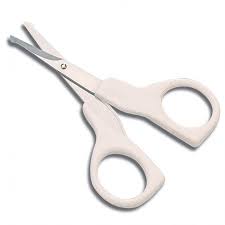           П2                         Прилог за ковертирање понуде				Залепити на полеђини коверте:
---------------------------------------------------------------------------------------------------------------(Назив и адреса понуђача)Телефон:_____________________________________Fax: _________________________________________Име и презиме овлашћеног лица за контакт: ___________________________________Контакт тел.овлашћеног лица за контакт: _____________________________________----------------------------------------------------------------------------------------------------------------роковиДатум и време:Крајњи рок за достављање понуда:                      11.12.2017.године до 11:00Јавно отварање:                       11.12.2017.године у 11:15ПоглављеНазив поглављаНазив поглављаНазив поглављаСтранаIОпшти подаци о јавној набавциОпшти подаци о јавној набавциОпшти подаци о јавној набавци3IIПодаци о предмету јавне набавкеПодаци о предмету јавне набавкеПодаци о предмету јавне набавке3IIIВрста,квалитет, предмер и количина, техничке карактеристике, начин спровођења надзора и обезбеђења гаранције квалитета, eвентуалне додатне услуге и сл.Врста,квалитет, предмер и количина, техничке карактеристике, начин спровођења надзора и обезбеђења гаранције квалитета, eвентуалне додатне услуге и сл.Врста,квалитет, предмер и количина, техничке карактеристике, начин спровођења надзора и обезбеђења гаранције квалитета, eвентуалне додатне услуге и сл.4-5IVТехничка документација и плановиТехничка документација и плановиТехничка документација и планови5VУслови за учешће у поступку јавне набавке из чл. 75. и 76. Закона и упутство како се доказује испуњеност тих условаУслови за учешће у поступку јавне набавке из чл. 75. и 76. Закона и упутство како се доказује испуњеност тих условаУслови за учешће у поступку јавне набавке из чл. 75. и 76. Закона и упутство како се доказује испуњеност тих услова6-8VIУпутство понуђачима како да сачине понудуУпутство понуђачима како да сачине понудуУпутство понуђачима како да сачине понуду9-15VIIОбрасциОбрасциОбразац понуде16VIIОбрасциОбрасциИзјава о самосталном наступању17VIIОбрасциОбрасциПодаци о подизвођачу18VIIОбрасциОбрасциИзјава о ангажовању подизвођача19VIIОбрасциОбрасциПодаци о члану групе понуђача20VIIОбрасциОбрасциИзјава о испуњавању услова21VIIОбрасциОбрасциИзјава о уредно извршаним обавезама22VIIОбрасциОбрасциОбразац структуре ценe са упутством како да се попуни23VIIОбрасциОбрасциОбразац трошкова припреме понуде24VIIОбрасциОбрасциОбразац изјаве о независној понуди25VIIОбрасциОбрасциОбразац изјаве о поштовању обавеза из чл. 75. ст. 2. Закона26VIIОбрасциОбрасциОбразац изјаве о прихватању услова27VIIОбрасциОбрасциИзјава о достављању средстава финансијског обезбеђења28VIIОбрасциОбрасциОбразац меничног овлашћења за озбиљност понуде29VIIОбрасциОбрасциОбразац меничног овлашћења за добро извршење посла30VIIIМодел уговораМодел уговораМодел уговора31-34ПрилозиП/1Прилог за ковертирање понуде предње странеПрилог за ковертирање понуде предње стране35ПрилозиП/2Прилог за ковертирање понуде задње  странеПрилог за ковертирање понуде задње  стране36Образац понудеИзјава о самосталном наступањуИзјава о ангажовању подизвођачаПодаци о подизвођачуПодаци о члану групе понуђачаИзјава о испуњавању условаИзјава о уредно извршаним обавезамаОбразац структуре ценe са упутством како да се попуниОбразац трошкова припреме понудеОбразац изјаве о независној понудиОбразац изјаве о поштовању обавеза из чл. 75. ст. 2. ЗаконаОбразац изјаве о прихватању условаИзјава о достављању средстава финансијског обезбеђењаРеферентна листаМодел уговораПрилог за ковертирање понуде предње странеПрилог за ковертирање понуде задње  странеПонуда бр ________________ од __________________ за јавну набавку: Услуга изнајмљивања клизалишта са природним ледом у Лајковцу 170/17Назив понуђача:Адреса понуђача:Матични број понуђача:Порески идентификациони број понуђача (ПИБ)Име особе за контакт:Електронска адреса понуђача (e-mail):Телефон:Телефакс:Број рачуна понуђача и назив банке:Лице овлашћено за потписивање уговораА) САМОСТАЛНОНапомена: заокружити начин подношења понуде и уписати податке о подизвођачу, уколико се понуда подноси са подизвођачем, односно податке о свим учесницима заједничке понуде, уколико понуду подноси група понуђачаБ) СА ПОДИЗВОЂАЧЕМНапомена: заокружити начин подношења понуде и уписати податке о подизвођачу, уколико се понуда подноси са подизвођачем, односно податке о свим учесницима заједничке понуде, уколико понуду подноси група понуђачаВ) КАО ЗАЈЕДНИЧКУ ПОНУДУНапомена: заокружити начин подношења понуде и уписати податке о подизвођачу, уколико се понуда подноси са подизвођачем, односно податке о свим учесницима заједничке понуде, уколико понуду подноси група понуђачаУкупна цена у динарима  без ПДВ:     Словима:Словима:Стопа ПДВ: __________ % = __________________________динара Стопа ПДВ: __________ % = __________________________динара Укупна цена у динарима са ПДВ:Словима: Словима: Рок важења понуде (не краћи од 30 дана)Период вршења услуге:Од 15.12.2017. године до 15.02.2018. годинеНачин плаћања:Аванс од  _____% у  року  од  ________ дана од дана монтаже клизалишта (максимално до 50%)Остатак од _____%  у року од ________дана од дана испостављања рачуна(фактуре),  а  по  претходно извршеној демонтажи клизалиштаНачин плаћања:Аванс од  _____% у  року  од  ________ дана од дана монтаже клизалишта (максимално до 50%)Остатак од _____%  у року од ________дана од дана испостављања рачуна(фактуре),  а  по  претходно извршеној демонтажи клизалиштаИЗЈАВУО САМОСТАЛНОМ НАСТУПАЊУДатум:М.П.Потпис понуђача1)Назив подизвођача:Адреса:Матични број:Порески идентификациони број:Име особе за контакт:Проценат укупне вредности набавке који ће извршити подизвођач:Део предмета набавке који ће извршити подизвођач:2)Назив подизвођача:Адреса:Матични број:Порески идентификациони број:Име особе за контакт:Проценат укупне вредности набавке који ће извршити подизвођач:Део предмета набавке који ће извршити подизвођач:ИЗЈАВА ПОНУЂАЧА О АНГАЖОВАЊУ ПОДИЗВОЂАЧАР.бр.НАЗИВ ПОДИЗВОЂАЧА           ПОЗИЦИЈА КОЈУ ИЗВРШАВА12345678910М.П.М.П.Потпис одговорног лица понуђача1)Назив учесника у заједничкој понуди:Адреса:Матични број:Порески идентификациони број:Име особе за контакт:2)Назив учесника у заједничкој понуди:Адреса:Матични број:Порески идентификациони број:Име особе за контакт:3)Назив учесника у заједничкој понуди:Адреса:Матични број:Порески идентификациони број:Име особе за контакт:_____________________________________________________________из_______________________Адреса:_________________________________________________________________________________________ПИБ:___________________________________________________МБ_____________________________________У својству:1. Понуђача 2. Подизвођача3. Члана групе понуђача(заокружити потребно)даје под пуном материјалном и кривичном одговорношћу:И З Ј А В УДа испуњава услове прописане чл.75. i 76. ЗЈН и Конкурсном документацијом за јавну набавку мале вредности –   Услуга изнајмљивања клизалишта са природним ледом у Лајковцу бр. 170/17_____________________________________________________________из_______________________Адреса:_________________________________________________________________________________________ПИБ:___________________________________________________МБ_____________________________________У својству:1. Понуђача 2. Подизвођача3. Члана групе понуђача(заокружити потребно)даје под пуном материјалном и кривичном одговорношћу:И З Ј А В УДа испуњава услове прописане чл.75. i 76. ЗЈН и Конкурсном документацијом за јавну набавку мале вредности –   Услуга изнајмљивања клизалишта са природним ледом у Лајковцу бр. 170/17Место и датум:_________________________________________________________________________Печат и потпис понуђачаНаручилац ће сходно члану 79.ЗЈН („Службени Гласник РС“ број 124/12,14/2015, 68/2015) у поступку оцењивања  понуде извршити проверу дате изјаве. ИЗЈАВА ПОНУЂАЧА О УРЕДНОМ ИЗВРШЕЊУ ОБАВЕЗА ПО РАНИЈЕ ЗАКЉУЧЕНИМ УГОВОРИМАМ.П.М.П.Потпис одговорног лица понуђачаПредмет ЈНУслуга изнајмљивања клизалишта са природним ледом у Лајковцу Предмет ЈНУслуга изнајмљивања клизалишта са природним ледом у Лајковцу Предмет ЈНУслуга изнајмљивања клизалишта са природним ледом у Лајковцу Укупна цена у динарима  без ПДВУкупна ценаУ динарима  са ПДВР.бројР.бројВрста услуге231Постављање клизалиштаПостављање клизалишта2 Одржавање клизалиштаОдржавање клизалишта3Демонтажа клизалиштаДемонтажа клизалиштаРЕКАПИТУЛАЦИЈА:УКУПНО од 1 до 5 = _______________________________динара без ПДВУКУПНО од 1 до 5 = _______________________________динара са ПДВРЕКАПИТУЛАЦИЈА:УКУПНО од 1 до 5 = _______________________________динара без ПДВУКУПНО од 1 до 5 = _______________________________динара са ПДВРЕКАПИТУЛАЦИЈА:УКУПНО од 1 до 5 = _______________________________динара без ПДВУКУПНО од 1 до 5 = _______________________________динара са ПДВРЕКАПИТУЛАЦИЈА:УКУПНО од 1 до 5 = _______________________________динара без ПДВУКУПНО од 1 до 5 = _______________________________динара са ПДВРЕКАПИТУЛАЦИЈА:УКУПНО од 1 до 5 = _______________________________динара без ПДВУКУПНО од 1 до 5 = _______________________________динара са ПДВДатум:М.П.Потпис понуђачаВРСТА ТРОШКАИЗНОС ТРОШКА У РСДУКУПАН ИЗНОС ТРОШКОВА ПРИПРЕМАЊА ПОНУДЕДатум:М.П.Потпис понуђачаИЗЈАВУО НЕЗАВИСНОЈ ПОНУДИДатум:М.П.Потпис понуђачаИЗЈАВА О ПРИХВАТАЊУ УСЛОВА         Изјаву дао:______________________________Име и презиме - читко исписано_____________________________                     Потпис даваоца изјавемпЗа групу понуђача, Образац попуњава, потписује и оверава овлашћени члан групе понуђача.За групу понуђача, Образац попуњава, потписује и оверава овлашћени члан групе понуђача.ИЗЈАВАО достављању средства финансијског обезбеђења за добро извршење послаМ.П.М.П.Потпис одговорног лица понуђачаВРШИЛАЦ УСЛУГЕНАРУЧИЛАЦ УСЛУГЕОПШТИНА ЛАЈКОВАЦ-ОПШТИНСКА УПРАВАВласник - Директор__________________________________________м.п.Начелник ________________________Љубица НоваковићОПШТИНА ЛАЈКОВАЦ-ОПШТИНСКА УПРАВАОмладински трг бр.1, Лајковац 14224Понуда за јавну набавку:УСЛУГА ИЗНАЈМЉИВАЊА КЛИЗАЛИШТА СА ПРИРОДНИМ ЛЕДОМ у лајковцуЈН  број 170/17НЕ ОТВАРАТИ!